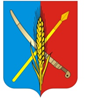 АДМИНИСТРАЦИЯВасильево-Ханжоновского сельского поселенияНеклиновского района Ростовской областиПОСТАНОВЛЕНИЕ29 ноября 2021г.   	                   № 42                    с. Васильево-Ханжоновка

Об утверждении Порядка выявления, перемещения, хранения брошенных, разукомплектованных транспортных средств на территории Васильево-Ханжоновского сельского поселенияВ соответствии с Федеральным законом от 06.10.2003 № 131-ФЗ «Об общих принципах организации местного самоуправления в Российской Федерации» (ред. от 18.04.2018), Федеральным законом от 10.12.1995 № 196-ФЗ «О безопасности дорожного движения» (ред. от 26.07.2017), Федеральным законом от 23.06.2016 № 182-ФЗ «Об основах системы профилактики правонарушений в Российской Федерации», Федеральным законом от 06.03.2006 № 35-ФЗ «О противодействии терроризму» (ред. от 06.07.2016), Федеральным законом от 21.12.1994 № 68-ФЗ «О защите населения и территорий от чрезвычайных ситуаций природного и техногенного характера» (ред. от 23.06.2016), решением Собрания депутатов Васильево-Ханжоновского сельского поселения  «Об утверждении Положения о муниципальном контроле в сфере благоустройства на территории Васильево-Ханжоновского сельского поселения» от 25.10.2021 № 8, в целях благоустройства территории Васильево-Ханжоновского сельского поселения, освобождения от брошенного, разукомплектованного автотранспорта, устранения помех движению транспорта и пешеходов, увеличения пропускной способности городской дорожной сети, облегчения уборки улиц и дворовых территорий постановляет:1. Утвердить Порядок выявления, перемещения, хранения брошенных, разукомплектованных транспортных средств на территории Васильево-Ханжоновского сельского поселения (далее - Порядок) согласно приложению № 1 к постановлению.2. Утвердить форму акта обследования брошенного, разукомплектованного транспортного средства согласно приложению № 2 к постановлению.3. Утвердить форму требования о перемещении брошенного, разукомплектованного транспортного средства согласно приложению № 3 к постановлению.4. Утвердить форму акта обследования брошенного, разукомплектованного транспортного средства согласно приложению № 4 к постановлению.5. Рекомендовать:5.1. Владельцам транспортных средств, обладающих признаками брошенных, разукомплектованных, принять меры для перемещения таких транспортных средств в места стоянок транспортных средств, специально предназначенные для хранения транспортных средств, принять меры по утилизации таких транспортных средств.5.2. Населению Васильево-Ханжоновского сельского поселения сообщать о фактах обнаружения транспортных средств, обладающих признаками брошенных, разукомплектованных, в администрацию Васильево-Ханжоновского сельского поселения.6. Постановление вступает в силу со дня его официального опубликования.7. Контроль за выполнением постановления оставляю за собой.Глава АдминистрацииВасильево-Ханжоновского сельского поселения                                                                               С.Н. Зацарная
Постановление  вносит Старший инспекторО.С.Новикова

Приложение № 1
к постановлению Администрации
Васильево-Ханжоновского сельского поселения
от 29 ноября 2021г № 42 

Порядок выявления, перемещения, хранения брошенных, разукомплектованных транспортных средств на территории Васильево-Ханжоновского сельского поселения
1. Общие положения, основные понятия, используемые для целей настоящего Порядка:1.1. Настоящий Порядок определяет процедуру выявления, перемещения, хранения брошенных, разукомплектованных транспортных средств на территории Васильево-Ханжоновского сельского поселения, которые представляют угрозу безопасности жизнедеятельности граждан, создают помехи дорожному движению, движению специального и иного транспорта, затрудняют уборку территории и дорожной сети, нарушают архитектурный облик и благоприятную окружающую среду Васильево-Ханжоновского сельского поселения.1.2. Для целей настоящего Порядка используются понятия: брошенное транспортное средство - транспортное средство, имеющее видимые признаки неиспользуемого (спущенные шины, выбитые стекла, открытые двери или иным образом разукомплектованное), а также не обладающее государственными номерными знаками;исполнитель - организация или индивидуальный предприниматель, осуществляющие перемещение транспортного средства на стоянку для автомобилей, а также хранение такого транспортного средства;стоянка для автомобилей - специально оборудованное и надлежащим образом охраняемое место, предназначенное для хранения перемещаемых транспортных средств.1.3. На территории Васильево-Ханжоновского сельского поселения запрещается стоянка брошенных, разукомплектованных транспортных средств свыше 10 календарных дней вне специально отведенных мест, предназначенных для организованной стоянки транспортных средств.1.4. Осуществление деятельности по перемещению брошенных, разукомплектованных транспортных средств осуществляется администрацией сельского поселения или иной организацией, или индивидуальным предпринимателем, отобранными в установленном законом порядке в результате конкурсных процедур.

2. Организация работы по выявлению, перемещению, хранению брошенных, разукомплектованных транспортных средств на территории Васильево-Ханжоновского сельского поселения.2.1. Организация работ по выявлению, перемещению, хранению брошенных, разукомплектованных транспортных средств осуществляется администрацией 2.2. Обследование брошенного транспортного средства обеспечивается комиссией по обследованию брошенных транспортных средств (далее - Комиссия).Состав комиссии по обследованию брошенных, разукомплектованных транспортных средств и Положение о работе Комиссии утверждается распоряжением Администрации Васильево-Ханжоновского сельского поселения.В состав Комиссии по согласованию могут быть включены представители территориального органа Министерства внутренних дел Российской Федерации районного уровня, реализующего задачи и функции органов внутренних дел Российской Федерации по Неклиновскому району.2.3. Уполномоченный орган в течение трех рабочих дней со дня выявления брошенного, разукомплектованного транспортного средства обеспечивает обследование транспортного средства с составлением акта обследования транспортного средства по утвержденной форме согласно приложению № 2 к настоящему постановлению и размещает на данном транспортном средстве требование о перемещении транспортного средства (далее - требование) в течение 10 календарных дней по форме согласно приложению № 3 к настоящему постановлению.Требование размещается на брошенном, разукомплектованном транспортном средстве путем прикрепления его на стекло, а при его отсутствии - на капот, багажник, дверь, иной элемент кузова транспортного средства (при этом должен быть обеспечен свободный визуальный доступ для чтения указанного требования). Факт размещения требования фиксируется фотосъемкой с указанием времени и даты съемки.2.4. В случае если собственник брошенного транспортного средства в течение срока, указанного в требовании, не принял меры по перемещению брошенного, разукомплектованного транспортного средства или не обратился в Уполномоченный орган с заявлением об отказе от права собственности на брошенное, разукомплектованное транспортное средство, Уполномоченный орган обеспечивает повторное обследование транспортного средства с составлением акта обследования транспортного средства по утвержденной форме согласно приложению № 4 к настоящему постановлению и направляет письменную заявку исполнителю, который осуществляет перемещение транспортного средства на стоянку для автомобилей. К акту обследования, составленному комиссией, прилагаются фотоматериалы. Акт обследования подписывается председателем и членами Комиссии. Эвакуация транспортного средства осуществляется в сроки, согласованные с исполнителем в присутствии представителя Администрации поселения и членов Комиссии, которые сверяют данные акта обследования транспортного средства.2.5. В течение 10 календарных дней с момента эвакуации брошенного, разукомплектованного транспортного средства на стоянку для автомобилей Администрация поселения размещает в средствах массовой информации (газета «Ханжоновский вестник» и официальный интернет-портал Васильево-Ханжоновского сельского поселения) информацию об эвакуированном брошенном, разукомплектованном транспортном средстве с указанием его характеристик.2.6. В случае если в течение 30 календарных дней собственник, либо его законный представитель не обратились в Администрация Васильево-Ханжоновского сельского поселения с заявлением о возврате брошенного, разукомплектованного транспортного средства, либо об отказе от права собственности на брошенное транспортное средство, Администрация Васильево-Ханжоновского сельского поселения в установленном законодательством порядке обращается в суд в целях признания транспортного средства бесхозяйным, за исключением случая, предусмотренного пунктом 2 статьи 225 Гражданского кодекса Российской Федерации.2.7. Со стоянки для автомобилей транспортное средство выдается собственнику либо его представителю, имеющему оформленную в установленном порядке доверенность от собственника транспортного средства, только при наличии заявления с пакетом документов, подтверждающих право собственности на данное транспортное средство.2.8. При возврате брошенного, разукомплектованного транспортного средства собственник, либо его законный представитель возмещает затраты на эвакуацию брошенного транспортного средства и его хранение.2.9. Финансирование расходов на организацию выявления, перемещения, хранения брошенных, разукомплектованных транспортных средств осуществляется за счет средств бюджета Васильево-Ханжоновского сельского поселения.
___________________________________________________________________________(место составления)Комиссия в составе: председателя комиссии ___________________________________________________________________________(должность, ФИО)и членов комиссии ______________________________________________________________________________________________________________________________________________________(должности и ФИО членов комиссии)___________________________________________________________________________в присутствии ______________________________________________________________________________________________________________________________________________________(должности и ФИО иных лиц, присутствовавших при осмотре транспортного средства)установила, что транспортное средство ____________________________________________________________________________________________________________________________________________________________________________________________________________________________________________________________________________________________________________имеет  признаки  брошенного,  разукомплектованного  транспортного  средства ______________________________________________________________________________________________________________________________________________________(состояние транспортного средства, в том числе признаки его отнесенияк брошенному)
в   связи  с  чем  уведомляется  собственник  о  необходимости  перемещения транспортного  средства,  имеющего  признаки  брошенного  и препятствующего проезду,  проходу  пешеходов,  уборке  территории, проезду спецтранспорта и мусороуборочных  машин  к  подъездам и мусорным контейнерам, размещенного с нарушением    требований   Правил   благоустройства   Васильево-Ханжоновского сельского поселения, утвержденных решением __________________________________________________________________________,  (реквизиты решения органа местного самоуправления об утверждении правил                              благоустройства)
    Приложение:    1. Фототаблица - ___ снимков на ____ листах.    2. _____________.    3. _____________.
    Акт составлен в _____ экземплярах.
    Члены комиссии:________________ ______________________                                       (должность)         (подпись)                               ________________ ______________________                                        (должность)         (подпись)                                 ________________ ______________________                                         (должность)         (подпись)Требованиео перемещении брошенного,разукомплектованного транспортного средства Информирую  Вас  о  том,  что  принадлежащее  Вам транспортное средство отвечает  признакам брошенного, разукомплектованного транспортного средства и  препятствует  проезду,  проходу  пешеходов,  уборке  территории, проезду спецтранспорта, размещено с нарушением требований Правил благоустройства Васильево-Ханжоновского сельского поселения В случае если транспортное средство до «____»_______20___ г. не будет перемещено, производится его эвакуация  на  стоянку для  автомобилей,расположенную по адресу:_____________________________________________________________________________________________________________________________________________________,в  соответствии  с  Порядком  выявления,  перемещения,  хранения брошенных,разукомплектованных   транспортных  средств  на  территории  Васильево-Ханжоновского сельского поселения, утвержденным ___________________________________________________________________________    (указываются реквизиты муниципального нормативного правового акта)
    Предлагаю  Вам  принять  меры по перемещению транспортного средства или обратиться лично в ___________________________________________________________________________             (указывается наименование уполномоченного органа)
с  заявлением  об  отказе  от права собственности на брошенное транспортное средство.
Телефон(ы) для справок: ____________________________.
___________________________________________________________________________                            (место составления)
Комиссия          в          составе:         председателя         комиссии ___________________________________________________________________________                            (должность, ФИО)и членов комиссии ____________________________________________________________________________________________________________________________________                   (должности и ФИО членов комиссии)__________________________________________________________________________,в присутствии ________________________________________________________________________________________________________________________________________ (должности и ФИО иных лиц, присутствовавших при осмотре транспортного средства)установила, что транспортное средство____________________________________________________________________________________________________________________________________________________________________________________________  (марка, модель транспортного средства, государственный регистрационный  знак, идентификационный номер (VIN), цвет, номер кузова, двигателя, шасси  и др.)
имеет  признаки  брошенного,  разукомплектованного  транспортного  средства :_____________________________________________________________________________________________________________________________________________________, (состояние транспортного средства, в том числе признаки его отнесения к брошенному)в  связи  с  чем  комиссией  принято  решение  об  эвакуации  (перемещении)транспортного  средства, имеющего признаки брошенного, разукомплектованного и  препятствующего  проезду,  проходу пешеходов, уборке территории, проезду спецтранспорта  и мусороуборочных машин к подъездам и мусорным контейнерам,размещенного     с    нарушением    требований    Правил    благоустройства Васильево-Ханжоновского сельского поселения утвержденных решением __________________________________________________________________________,(номер и дата решения)на стоянку для автомобилей, размещенную по адресу:__________________________________________________________________________.Приложение:        1. Фототаблица - ___ снимков на ____ листах.    2. _____________.    3. _____________.
    Акт составлен в _____ экземплярах.Председатель комиссии: ________________________ _____________________                                                       (ФИО, должность)           (подпись)Члены комиссии:     ___________________________ _____________________                                                   (ФИО, должность)           (подпись)                                   ___________________________ _____________________                                                    (ФИО, должность)           (подпись)
Лицо, перемещающее ТС: ________________________ _____________________                                                           (ФИО, должность)           (подпись)


  АКТ № __________обследования брошенного, разукомплектованного транспортного средства 
«____» ____________ 20__ года ____ часов _____ минут Приложение № 2
к постановлению Администрации
Васильево-Ханжоновского сельского поселения
от 29 ноября 2021г № 42
Собственнику транспортного средства:_______________________________________(марка, модель)_______________________________________ (государственный регистрационный знак)Приложение № 3
к постановлению Администрации
Васильево-Ханжоновского сельского поселения
от 29 ноября 2021г № 42
  АКТ № __________обследования брошенного, разукомплектованного транспортного средства 
«____» ____________ 20__ года ____ часов _____ минут Приложение № 4
к постановлению Администрации
Васильево-Ханжоновского сельского поселения
от 29 ноября 2021г № 42